Modello 2Ministero dell’Istruzione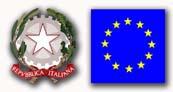 Ufficio Scolastico Regionale per la LombardiaIstituto Comprensivo “II Via Stelvio” - Cesano MadernoVia Stelvio, 18 - 20811 Cesano Maderno (MB)Tel. 0362/504610  - Fax 0362/540359  - c.m. MBIC8E2001 – c.f. 83011530157Codice Univoco Ufficio: UFS2H1e-mail: mbic8e2001@istruzione.it  sito WEB: www.ic2viastelvio.edu.it	Cesano Maderno,Orario di partenza			______________________________________Orario presunto rientro		______________________________________Mezzo di trasporto			______________________________________Ditta Autotrasporti prescelta		______________________________________DELIBERAZIONE VIAGGIO DI ISTRUZIONE_l_  sottoscritt_ _________________________________________ referente dell’uscita didattica dichiara che il viaggio di istruzione/uscita didattica di cui sopra è stato deliberato in Consiglio di Classe/Interclasse/Intersezione e dal Consiglio di Istituto per le seguenti classi/sezioni:DICHIARAZIONE PERSONALE DEGLI ACCOMPAGNATORII sottoscritti accompagnatori dichiarano di assumersi pienamente per tutta la durata del viaggio l'obbligo di una attenta e assidua vigilanza degli alunni e di essere consapevoli delle responsabilità di cui agli artt.2047/2048 del Codice Civile.ITINERARIO PARTICOLAREGGIATO ___________________________________________________________________________________________________________________________________________________________________________________________________________________________________________________________________________________________________________RELAZIONE DETTAGLIATA OBIETTIVI CULTURALI E DIDATTICI DELL'INIZIATIVA ____________________________________________________________________________________________________________________________________________________________________________________________________________________________________________________________________________________________________________________________________________________________________________________________________________________________________________________________________________________________________________________________________________________________________________________________________________	    Firma del docente responsabile	________________________________Visto: IL DIRIGENTE SCOLASTICO      Dott.ssa Tiziana Trois VISITA GUIDATA / VISITA D'ISTRUZIONEGIORNO ________ MESE____________ ANNO_________(per uscite di mezza giornata e/o intera)DAL ______________________ AL ____________________(per uscita di più giorni)LOCALITA' ________________________________________________________CLASSESEZ.SCUOLAALUNNIALUNNIALUNNIALUNNIINSEGNANTISPESASPESACLASSESEZ.SCUOLAfrequentantiparteci-pantidi cui Hnon par-tecipantiINSEGNANTIUNITARIAGLOBALETOTALETOTALETOTALEDocenti AccompagnatoriFIRMADocente accompagnatore di riservaFIRMAGenitori AccompagnatoriFIRMA